         КАРАР                                                                                             ПОСТАНОВЛЕНИЕ«01» март 2024 й.                                              №  12                                     « 01  » марта .Об утверждении Плана мероприятий по профилактике терроризмаи экстремизма в границах сельского поселения Дурасовский сельсовет муниципального района Чишминский район Республики Башкортостан на 2024-2025 годыВ целях профилактики экстремизма и терроризма на территории сельского поселения Дурасовский сельсовет, укрепления законности и правопорядка, защиты законных прав, свобод и интересов граждан, в соответствии с Федеральными Законами от 06.03.2006. № 35-ФЗ «О противодействии терроризму», от 06.10.2003. № 131-ФЗ «Об общих принципах организации местного самоуправления в Российской Федерации», от 25.07.2002. № 114-ФЗ «О противодействии экстремистской деятельности», Указом Президента Российской Федерации от 15.06. 2006. № 116 «О мерах по противодействию терроризму», Уставом сельского поселения Дурасовский сельсовет муниципального района Чишминский район Республики Башкортостан, Администрация сельского поселения  муниципального района Чишминский район Республики БашкортостанПОСТАНОВЛЯЕТ:1. Утвердить План мероприятий по профилактике терроризма и экстремизма в границах сельского поселения Дурасовский  сельсовет на 2024-2025 годы (приложение № 1).         2. Обнародовать данное постановление на информационном стенде Администрации сельского поселения Дурасовский  сельсовет муниципального района Чишминский район Республики Башкортостан, по адресу: РБ, Чишминский район, с. Дурасово, ул. Центральная, 60, и разместить на сайте  сельского поселения Дурасовский сельсовет муниципального района Чишминский район Республики Башкортостан по адресу: http:// selodurasowo.ru/3. Контроль за исполнением настоящего постановления оставляю за собой.             Глава сельского поселения                                                  Ф.М. ЗамановПриложение № 1к постановлению сельского поселенияДурасовский сельсоветмуниципального района Чишминский районРеспублики Башкортостанот 01 марта 2024 года № 12ПЛАН МЕРОПРИЯТИЙпо профилактике терроризма и экстремизмав границах сельского поселения Дурасовский  сельсоветна 2024-2025 годы     Управляющий делами						З.М. ГалимзяноваБашкортостан РеспубликаһыШишмӘ районыМУНИЦИПАЛЬ РАЙОНЫныңДУРАСОВ ауыл советы ауыл биләмәһe хакимиӘте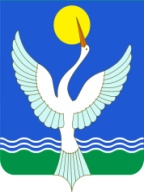 АДМИНИСТРАЦИЯСЕЛЬСКОГО ПОСЕЛЕНИЯ  Дурасовский сельсоветМУНИЦИПАЛЬНОГО РАЙОНАЧишминскИЙ район РеспубликИ Башкортостан№п/пМероприятияОтветственныеСроки проведения1Проводить с населением разъяснительную работу Администрация СП Дурасовский сельсовет  Комиссия по профилактике экстремизма и терроризма Постоянно2Принимать участие в проведении культурно-массовых и спортивных мероприятий в сельском поселении, осуществлять постоянный личный контроль за оперативной обстановкой в местах проведения этих мероприятий  СОШ с. ДурасовоПостоянно3Организовывать субботники по наведению чистоты и порядка на улицах сельского поселенияАдминистрация СП АпрельОктябрь4Провести лекцию с учащимися школы по проблемам профилактики экстремизма среди несовершеннолетних  СОШ с. ДурасовоСентябрь Февраль5Проводить рейды по неблагополучным семьям, не работающим социально-опасным гражданам Администрация, участковый уполномоченный(по согласованию)Ежемесячно6Активизировать антитеррористическую агитацию и пропаганду путем обнародования в местах массового пребывания людей и через официальный сайт. Администрация сельского поселения В течение года7Обеспечение безопасности населения в период проведения праздников в местах массового скопления людей Администрация сельского поселения В течение года  8  Проводить беседы и лекции за круглым столом с молодёжью на тему экстремизма и терроризмаСовет молодёжи В течении года